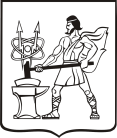 МУНИЦИПАЛЬНОЕ АВТОНОМНОЕ УЧРЕЖДЕНИЕДОПОЛНИТЕЛЬНОГО ОБРАЗОВАНИЯ«ДЕТСКАЯ МУЗЫКАЛЬНАЯ ШКОЛА»МАУДО «ДМШ»ГОРОДСКОГО  ОКРУГА ЭЛЕКТРОСТАЛЬ  МОСКОВСКОЙ ОБЛАСТИДОПОЛНИТЕЛЬНАЯ ОБЩЕРАЗВИВАЮЩАЯ ОБЩЕОБРАЗОВАТЕЛЬНАЯ ПРОГРАММА В ОБЛАСТИ МУЗЫКАЛЬНОГО ИСКУССТВА «НАРОДНЫЕ ИНСТРУМЕНТЫ»Предметная область ПО.01. МУЗЫКАЛЬНОЕ ИСПОЛНИТЕЛЬСТВОпо учебному предмету ПО.01.УП.01. СПЕЦИАЛЬНОСТЬ(домра)        Отдел: Народные инструментыВозраст: 6,5-12 летСрок реализации: 5 летНаправленность: художественная  Автор-составитель: Жабина И.А.ЭлектростальСтруктура программы учебного предметаПояснительная записка- Характеристика учебного предмета, его место и образовательном процессе- Срок реализации учебного предмета- Объем учебного времени, предусмотренный учебным образовательной организации на реализацию учебного предмета- Сведения о затратах учебного времени- Форма проведения учебных аудиторных занятий- Цель и задачи учебного предмета- Структура программы учебного предмета- Методы обучения- Описание материально-технических условий реализации предметаСодержание учебного предмета- Учебно-тематический план- Годовые требованияТребования к уровню подготовки учащихся- Требования к уровню подготовки на различных этапах обученияФормы и методы контроля, система оценок- Аттестация: цели, виды, форма, содержание;- Критерии оценкиМетодическое обеспечение учебного процессаСписок литературы и средств обучения- Методическая литература- Учебная литература- Средства обученияПОЯСНИТЕЛЬНАЯ ЗАПИСКАХарактеристика учебного предмета, его место
и роль в образовательном процессеПрограмма учебного предмета «Музыкальный инструмент (домра)» разработана на основе «Рекомендаций по организации образовательной и методической деятельности при реализации общеразвивающих программ в области искусств», направленных письмом Министерства культуры Российской Федерации от 21.11.2013 №191-01-39/06-ГИ, а также с учетом многолетнего педагогического опыта в области исполнительства на народных музыкальных инструментах в детских школах искусств. Данная программа разработана для занятий с детьми, имеющими хронические заболевания бронхиальной астмой и вегетососудистой дистонией; учитывает физические, возрастные, индивидуальные особенности учащихся и построена на принципах:индивидуального подхода - максимального развития природных способностей ребенка, психофизиологических особенностей, составляющих его музыкальную индивидуальность;доступности обучения, в том числе, на основе подбора учебного музыкального материала с учетом состояния здоровья, физических возможностей детей и степени продвинутости учащихся;последовательности и постепенности обучения (от простого к сложному);наглядности обучения - показа (иллюстрации) и объяснения;активности - максимального участия ученика в учебной деятельности.Домра является популярным народным музыкальным инструментом, одним из основных инструментов народных ансамблей и оркестров. Разнообразный домровый репертуар включает музыку разных стилей и эпох, в том числе, классическую, народную, популярную, оригинальную.Домра пользуется большой популярностью и любовью, прекрасно звучит как соло, так и в составе ансамбля или оркестра народных инструментов. Именно эти ее возможности могут стать мотивацией для начала обучения игре на домре. Ученикам можно предложить большой выбор музыкального материала для исполнения: образцы классической музыки, обработки народных песен и танцев, старинные и современные романсы, популярную и современную музыку.Данная программа позволяет преподавателю применить индивидуальный подход в обучении детей с хроническими заболеваниями - бронхиальной астмой и вегетососудистой дистонией, правильно распределить учебную нагрузку, развить их художественные возможности и способности, научить их трудиться с желанием, воспринимая музыкальные уроки как интересное, увлекательное занятие.Предлагаемая программа рассчитана на пятилетний срок обучения. Возраст детей, приступающих к освоению программы, 6,5 - 12 лет.Данная программа предполагает достаточную свободу в выборе репертуара и направлена, прежде всего, на развитие интересов самого учащегося.Недельная нагрузка по предмету «Музыкальный инструмент (домра)» составляет 2 часа в неделю. Занятия проходят в индивидуальной форме. В целях формирования навыков ансамблевого музицирования объем недельной нагрузки может быть увеличен.Эффективным способом музыкального развития детей является игра в ансамбле, в том числе, с педагогом, позволяющая совместными усилиями создавать художественно-осмысленные трактовки произведений, развивающая умение слушать друг друга, гармонический слух, формирующая навыки игры ритмично, синхронно. Ансамблевое музицирование доставляет большое удовольствие ученикам и позволяет им уже на первом этапе обучения почувствовать себя музыкантами. А позитивные эмоции всегда являются серьезным стимулом в индивидуальных занятиях музыкой.Программа по учебному предмету «Музыкальный инструмент (домра)» предполагает проведение итоговой аттестации в форме экзамена. Возможныдругие формы итоговой аттестации. При выборе той или иной формы завершения обучения образовательная организация вправе применять индивидуальный подход.Срок реализации учебного предметаПри реализации программы учебного предмета «Музыкальный инструмент (домра)» со сроком обучения 5 лет, продолжительность учебных занятий с первого по пятый годы обучения составляет 35 недель в год.Сведения о затратах учебного времениОбъем учебного времени, предусмотренный учебным планом
образовательной организации на реализацию учебного предметаОбщая трудоемкость учебного предмета «Музыкальный инструмент (домра)» при 5-летнем сроке обучения составляет 700 часов. Из них: 350 часов - аудиторные занятия, 350 часов - самостоятельная работа.Форма проведения учебных занятийЗанятия проводятся в индивидуальной форме, возможно чередование индивидуальных и мелкогрупповых (от 2-х человек) занятий. Индивидуальная и мелкогрупповая формы занятий позволяют преподавателю построить процесс обучения в соответствии с принципами дифференцированного и индивидуального подходов.Цель учебного предметаЦелью учебного предмета является обеспечение развития творческих способностей и индивидуальности учащихся с хроническими заболеваниями, овладение знаниями и представлениями о домровом исполнительстве, формирование практических умений и навыков игры на домре, устойчивого интереса к самостоятельной деятельности в области музыкального искусства.Задачи учебного предметаЗадачами предмета «Музыкальный инструмент (домра)» являются:развитие, обучение и воспитание ребенка с хроническими заболеваниями - бронхиальной астмой и вегетососудистой дистонией -средствами музыкального искусства;ознакомление детей с домрой, исполнительскими возможностями и разнообразием приемов игры;формирование навыков игры на музыкальном инструменте;приобретение знаний в области музыкальной грамоты;приобретение знаний в области истории музыкальной культуры;формирование понятий о музыкальных стилях и жанрах;оснащение системой знаний, умений и способов музыкальной деятельности, обеспечивающих в своей совокупности базу для дальнейшего самостоятельного общения с музыкой, музыкального самообразования и самовоспитания;воспитание у детей трудолюбия, усидчивости, терпения;воспитание стремления к практическому использованию знаний и умений, приобретенных на занятиях, в быту, в досуговой деятельности.Обучение должно соединять в себе два главных взаимосвязанных направления. Одно из них - формирование игровых навыков и приемов, становление исполнительского аппарата. Второе - развитие практических форм музицирования на домре, в том числе, игры в различных ансамблях, подбора по слуху.Структура программыПрограмма содержит следующие разделы:сведения о затратах учебного времени, предусмотренного на освоение учебного предмета;распределение учебного материала по годам обучения;описание дидактических единиц учебного предмета;требования к уровню подготовки учащихся;формы и методы контроля, система оценок, итоговая аттестация;методическое обеспечение учебного процесса.В соответствии с данными направлениями строится основной раздел программы «Содержание учебного предмета».Методы обученияДля достижения поставленной цели и реализации задач предмета используются следующие методы обучения:словесный (объяснение, беседа, рассказ);наглядный (показ, наблюдение, демонстрация приемов работы);практический (освоение приемов игры на инструменте);эмоциональный (подбор ассоциаций, образов, художественные впечатления).Описание материально-технических условий реализации учебного
предметаКаждый учащийся обеспечивается доступом к библиотечным фондам и фондам аудио и видеозаписей школьной библиотеки. Во время самостоятельной работы учащиеся могут пользоваться Интернетом для сбора дополнительного материала по изучению предложенных тем.Библиотечный фонд укомплектовывается печатными, электронными изданиями, учебно-методической и нотной литературой.СОДЕРЖАНИЕ УЧЕБНОГО ПРЕДМЕТАУчебно-тематический план Первый год обучения I полугодиеII полугодиеВторой год обученияI полугодиеII полугодиеТретий год обученияI полугодиеII полугодиеЧетвертый год обученияполугодиеII полугодиеПятый год обученияполугодиеII полугодиеГодовые требованияГодовые требования содержат несколько вариантов примерных исполнительских программ, разработанных с учетом индивидуальных возможностей и интересов учащихся.Первый год обученияРазвитие музыкально-слуховых представлений и музыкально-образного мышления. Посадка и постановка рук, организация целесообразных игровых движений. Освоение нотной грамоты и чтение нот в первой позиции.Ознакомление с настройкой инструмента.Освоение приема пиццикато большим пальцем. Освоение приема щипок вверх и вниз. Одноголосные народные песни и простые пьесы песенного и танцевального характера.Знакомство с тремоло. Подготовка к игре в ансамбле на простейшем материале (фольклорная и эстрадная музыка). Упражнения и этюды. Гамма С- dur. Произведения русских и современных композиторов. Обработки народных песен и танцев.Развитие начальных навыков чтения нот с листа. Игра в ансамбле с педагогом. Упражнения и этюды. Гамма a-moll. Произведения зарубежных, русских и современных композиторов. Обработки народных песен и танцев.В течение учебного года педагог должен проработать с учеником 10-15 музыкальных произведений: народные песни, пьесы танцевального характера, несложные по мелодическому и ритмическому рисунку, этюды и ансамбли с педагогом.В качестве теоретического материала учащиеся начинают осваивать нотную грамоту: современную систему линейной нотации, устройство нотного стана, нотопись; понятия «лад», «гамма»; расположение нот на грифе.Рекомендуемые упражнения и этюдыУпражнения на каждой струнеУпражнение Г.Шрадика №№1-4Н. Бакланова ЭтюдЛ. Шитте ЭтюдН. Чайкин Этюд Рекомендуемые ансамблиРусская народная песня «Я пойду ли, молоденька»Русская народная песня «Яблоня»Русская народная песня «Как пошли наши подружки»О.Гретри «Песенка»Примерные исполнительские программывариантН. Бакланова ЭтюдЖ. Люлли «Жан и Пьеро»В. Калинников «Журавель»вариантЛ. Шитте Этюд В.А.Моцарт «Азбука»В. Ефимов «Солнышко красное»вариантН. Чайкин. ЭтюдД. Кабалевский «Прогулка»Русская народная песня «Я на камушке сижу»По окончании первого года обучения учащийся:- знает строение инструмента, аппликатуру;- умеет правильно держать инструмент;- соблюдает правильную и удобную постановку исполнительского аппарата;- владеет приемами игры щипок вниз и вверх;- играет небольшие пьесы в 1-й позиции.Второй год обученияВ качестве практики применяются: работа над звуком, растяжка пальцев, техника смены позиций.Знакомство с тремоло. Подготовка к игре в ансамбле на простейшем материале (фольклорная и эстрадная музыка). Гамма D-dur. Упражнения и этюды. Гамма h-moll. Гамма F-dur. Произведения зарубежных, русских и современных композиторов. Обработки народных песен и танцев.Гамма d-moll, упражнения и этюды. Произведения старинных композиторов. Подбор по слуху.Освоение более сложных ритмических рисунков. Разучивание по нотам, наизусть небольших произведений. Освоение тремоло. Игра в ансамбле: работа над согласованным исполнением каждой партии.Освоение элементов музыкальной грамоты на основе пройденных произведений.В течение учебного года педагог должен проработать с учеником 10-15 различных произведений.Подбор репертуара производится с учетом интересов учащегося.Рекомендуемые упражнения и этюдыВо втором классе можно использовать упражнения Г.Шрадика №№1-10, А. Круглова.Н.Бакланова ЭтюдЛ. Шитте ЭтюдР. Чендева ЭтюдыН.Чайкин ЭтюдП. Лондонов Четыре этюдаА.Пильщиков ЭтюдРекомендуемые ансамблиА. Гретри «Кукушка»Й. Гайдн «Песня»Чешская народная песня «Пастушок»Русская народная песня «Во саду ли, в огороде»Примерные исполнительские программывариантР. Чендева ЭтюдД. Кабалевский «Вприпрыжку»Русская народная песня «Чтой-то звон», обр. В.ПасхаловавариантА.Пильщиков ЭтюдМ.Глинка «Полька»В.Шаинский Песенка крокодила Гены из мультфильма «Чебурашка»вариантВ.Круглов Этюд Г.Перселл «Ария» К.Эрдели «Веселая»По окончании второго года обучения учащийся:- играет разнохарактерные произведения;- знаком с позиционной игрой, играет тремоло;- знает основные музыкальные термины;- подбирает по слуху и читает с листа;- играет в ансамбле.Третий год обученияПродолжение работы над постановочно-двигательными навыками, звукоизвлечением и ритмом. Хроматическая гамма, упражнения и этюды. Подбор по слуху, чтение с листа. Произведения классической и народной музыки. Освоение двойных нот.Гаммы G-dur, e-moll в две октавы. Упражнения и этюды. Произведения зарубежных, русских и современных композиторов. Обработки народных песен и танцев. Игра в ансамбле.Хроматическая гамма в две октавы.Формирование слухового контроля к качеству звукоизвлечения. Динамика звучания. Освоение мелизмов и двойных нот.Продолжение формирования навыков чтения с листа и игры в ансамбле.Формирование навыков публичного выступления.В течение учебного года педагог должен проработать с учеником 10-15 различных произведений, включая ансамбли и этюды.Рекомендуемые упражнения и этюдыУпражнения В. Круглова, Г. Шрадика №№ 11-15.А.Пильщиков ЭтюдД.Кабалевский ЭтюдВ.Круглов ЭтюдГ.Дулов ЭтюдРекомендуемые ансамблиЛ.Бетховен «Шуточный канон»П. Перковский «Ссора»М.Глинка «Венецианская ночь»«Украинский наигрыш», обр. И. ОбликинаПримерные исполнительские программывариантД. Кабалевский ЭтюдИ. Дюссек «Старинный танец»Две русские народные песни, обр. Н.ЛюбимовавариантВ.Круглов ЭтюдК. Вебер «Хор охотников»П. Чайковский «Сладкая греза»вариантГ.Дулов ЭтюдР.Шуман «Колыбельная»В.Попонов «Наигрыш»По окончании третьего года обучения учащийся:- исполняет произведения зарубежных, русских и современных композиторов, обработки народных песен и танцев;- исполняет гаммы в различных темпах различными штрихами;- исполняет двойные ноты, мелизмы;- подбирает по слуху;- играет в ансамбле.Четвертый год обученияПродолжение работы над постановочно-двигательными навыками, звукоизвлечением и ритмом.Гамма B-dur, А-dur, g-moll, fis-moll в две октавы, хроматическая гамма. Упражнения и этюды. Подбор по слуху, чтение нот с листа. Произведения классической и народной музыки. Продолжение освоения элементов музыкальной грамоты на основе пройденных произведений.Произведения зарубежных и современных композиторов. Обработки народных песен и танцев. Игра в ансамбле.Подбор по слуху, чтение нот с листа.Формирование слухового контроля к качеству звукоизвлечения. Динамика звучания. Контрасты.Продолжение формирования навыков публичного выступления.В течение учебного года педагог должен проработать с учеником 10-15 различных произведений, включая ансамбли и этюды.Рекомендуемые упражнения и этюдыУпражнения В.Круглова, Г.Шрадика №№11-20.А.Гедике ЭтюдВ.Евдокимов ЭтюдА.Комаровский ЭтюдЛ.Бейгельман ЭтюдРекомендуемые ансамблиП.Пьэрль «Три танца»Ф.Гендель МенуэтК. Караев «Задумчивость»Русская народная песня «Ай, все кумушки домой», обр. Д.ОсиповаПримерные исполнительские программы1 вариантА.Комаровский ЭтюдМ. Глинка «Сомнение»В.Ефимов «Веселая кадриль»вариантВ.Евдокимов ЭтюдИ.Бах «Гавот»Русская народная песня «По улице мостовой», обр. М.КрасевавариантА.Гедике Этюд Л.Бетховен Контрданс В.Андреев Вальс «Грезы»По окончании четвертого года обучения учащийся:- исполняет произведения зарубежных, русских и современных композиторов, обработки народных песен и танцев;- исполняет гаммы в две октавы в различных темпах различными штрихами;- использует приемы: glissando, legato, staccato, vibrato, флажолеты;- подбирает по слуху;- играет в ансамбле.Пятый год обученияПродолжение работы над постановочно-двигательными навыками, звукоизвлечением и ритмом.Гаммы E-dur, cis-moll в две октавы, хроматическая гамма. Упражнения и этюды. Подбор по слуху, чтение нот с листа. Произведения классической и народной музыки. Включение в план произведений крупной формы.Произведения зарубежных и современных композиторов. Игра в ансамбле.Продолжение освоения элементов музыкальной грамоты на основе пройденных произведений.Продолжение формирования слухового контроля к качеству звукоизвлечения. Динамика звучания. Освоение всего грифа домры.Подготовка к итоговой аттестации.В течение учебного года педагог должен проработать с учеником 8-10 различных произведений, включая ансамбли и этюды.Рекомендуемые упражнения и этюдыУпражнения В.Круглова, Г.Шрадика (на выбор).1. А.Пильщиков ЭтюдГ.Лемуан ЭтюдЮ.Петров ЭтюдЛ.БейгельманРекомендуемые ансамбли1. Русская народная песня «Не одна во поле дороженька», обр. В.ГородовскойА.Петров «Вальс» из кинофильма «Берегись автомобиля»Русская народная песня «Цвели цветики», обр.Б.ТрояновскогоА.Глазунов «Пиццикато из балета «Раймонда» Примерные исполнительские программы1 вариантГ.Лемуан ЭтюдИ.Линике «Маленькая соната»Русская народная песня «Калинка», обр. Ю.ДавидовичавариантА.Пильщиков Этюд Г.Бацевич «Прелюдия» Э. Григ «Песня Сольвейг»вариант Ю.Петров ЭтюдГабриэль Мари «Ария в старинном стиле»П.Чайковский «Трепак» из балета «Щелкунчик»По окончании пятого года обучения учащийся:- исполняет произведения зарубежных, русских и современных композиторов, обработки народных песен и танцев;- исполняет гаммы в две октавы в различных темпах различными штрихами;- использует приемы: glissando, legato, staccato, vibrato, флажолеты;- подбирает по слуху,- играет в ансамбле.ТРЕБОВАНИЯ К УРОВНЮ ПОДГОТОВКИ УЧАЩИХСЯВыпускник имеет следующий уровень подготовки:- владеет основными приемами звукоизвлечения, умеет правильно использовать их на практике;- умеет исполнять произведение в характере, соответствующем данному стилю и эпохе, анализируя свое исполнение;- умеет самостоятельно разбирать музыкальные произведения;- владеет навыками подбора, аккомпанирования, игры в ансамбле.IV. ФОРМЫ И МЕТОДЫ КОНТРОЛЯ. КРИТЕРИИ ОЦЕНОК
Аттестация: цели, виды, форма, содержаниеПрограмма предусматривает текущий контроль, промежуточную и итоговую аттестации.Формами текущего и промежуточного контроля являются: контрольный урок, участие в тематических вечерах, классных концертах, мероприятиях культурно-просветительской, творческой деятельности школы.Возможно применение индивидуальных графиков проведения данных видов контроля, а также содержания контрольных мероприятий. Например, промежуточная аттестация может проводиться каждое полугодие или один раз в год; возможно проведение отдельных контрольных мероприятий по ансамблю.При проведении итоговой аттестации может применяться форма экзамена. Содержанием экзамена является исполнение сольной программы или участие в ансамбле.Критерии оценкиПри оценивании учащегося, осваивающегося общеразвивающую программу, следует учитывать:формирование устойчивого интереса к музыкальному искусству, к занятиям музыкой;наличие исполнительской культуры, развитие музыкального мышления;овладение практическими умениями и навыками в различных видах музыкально-исполнительской деятельности: сольном, ансамблевом исполнительстве;степень продвижения учащегося, успешность личностных достижений.V. МЕТОДИЧЕСКОЕ ОБЕСПЕЧЕНИЕ УЧЕБНОГО ПРОЦЕССА
Методические рекомендации преподавателямДля детей с хроническими заболеваниями - бронхиальной астмой и вегетососудистой дистонией - при выборе программы предпочтительнее выбирать произведения с несложными ритмическими рисунками, в умеренных темпах, небольших по объему в соответствии с состоянием их здоровья, физическими возможностями.Следует чередовать игру на домре с дыхательными и физическими упражнениями, которые способствует развитию концентрации внимания, расширению объема выдоха, улучшают кровообращение, создают дополнительные условия для освоения учебного материала.В работе рекомендуется использовать упражнения из уникального опыта оперной певицы, театрального педагога А.Н.Стрельниковой (такие, как «насос», «обними плечи», «повороты головы» в положении сидя), а также упражнения из опыта других вокалистов.Примеры дыхательных упражненийУпр. 1. Наклон вниз - вдох через нос. Вдох глубокий, активный, но без напряжения, идущий вниз живота. Во время вдоха во рту «зевок». Задержать дыхание мышцами живота. Выпрямиться и медленно выдохнуть воздух через нос. Выполнять 3 - 5 раз в день, постепенно доводя количество наклонов до восьми.Упр. 2. Взять дыхание через нос на звуке «с» - сквозь зубы долго выдыхать. Выполнять не более 3-х упражнений за один раз.Упр. 3. Взять дыхание через нос на звуке «у» - выдувать на ладошку, чувствуя струю воздуха. Выполнять не более 3-х упражнений за один раз.Упр. 4. Взять дыхание, долго тянуть звук закрытым ртом, как бы мычать.Упр. 5. Взять дыхание на звуке «м». Пропеть звукоряд в диапазоне не более квинты по полутонам вверх и вниз.При выполнении упражнений стоять прямо, плечи не поднимать.Примеры физических упражненийДля развития координации движений и постановки рук рекомендуется выполнять следующие физические упражнения:Упр. 1. Ноги на ширине плеч, руки опущены. Делаем вращательные движения головой вправо и влево по четыре раза.Упр. 2. Ноги на ширине плеч, руки в стороны. Делаем вращательные движения кистью вперед и назад по четыре раза. Повторять от одного до четырех раз.Упр. 3. Ноги на ширине плеч, руки в стороны. Согнуть руки в локтях. Делаем вращательные движения влево, вправо, навстречу друг другу и в обратную сторону. Повторять от одного до четырех раз.Упр. 4. Круговые вращательные движения всей рукой вперед и назад. Одновременно двумя руками. Повторять от одного до четырех раз.Упр. 5. Руки на поясе. Круговые движения вокруг туловища вправо, влево. Повторять от одного до четырех раз.Данные упражнения могут выполняться в классе и дома.Занятия в классе должны сопровождаться внеклассной работой - посещением выставок и концертных залов, прослушиванием музыкальных записей, просмотром концертов и музыкальных фильмов.Большое значение имеет репертуар ученика. Необходимо выбирать высокохудожественные произведения, разнообразные по форме и содержанию. Необходимо познакомить учащегося с историей домры, рассказать о выдающихся домровых исполнителях и композиторах.Общее количество музыкальных произведений, рекомендованных для изучения в каждом классе, дается в годовых требованиях. Предполагается, что педагог в работе над репертуаром будет добиваться различной степени завершенности исполнения: некоторые произведения должны быть подготовлены для публичного выступления, другие - для показа в условиях класса, третьи - с целью ознакомления. Требования могут быть сокращены или упрощены соответственно уровню музыкального и технического развития, природных способностей, состояния здоровья. Все это определяет содержание индивидуального учебного плана учащегося.На заключительном этапе ученики имеют опыт исполнения произведений классической, современной и народной музыки, опыт игры в ансамбле. Исходя из этого опыта, они используют полученные знания, умения и навыки в исполнительской практике. Параллельно с формированием практических умений и навыков учащийся получает знания музыкальной грамоты, основы гармонии, которые применяются при подборе на слух, анализе музыкальных произведений.Методы работы над качеством звука зависят от индивидуальных способностей и возможностей учащихся, степени развития музыкального слуха и музыкально-игровых навыков.Важным элементом обучения является накопление художественного исполнительского материала, дальнейшее расширение и совершенствование практики публичных выступлений (сольных и ансамблевых).VI. СПИСКИ РЕКОМЕНДУЕМОЙ НОТНОЙ И МЕТОДИЧЕСКОЙ
ЛИТЕРАТУРЫМетодическая литератураАлександров А. Школа игры на трехструнной домре. М.,1990Климов Е. Совершенствование игры на трехструнной домре. М., 1972Круглов В. Искусство игры на трехструнной домре. М., 2001Круглов В. Школа игры на домре. М., 2003Круглов В. Новые приемы игры в оригинальном репертуаре для домры. В сб. «Музыкальная педагогика и исполнительство на народных инструментах». Вып. 74. М., 1984Мироманов В. К вершинам мастерства. Развитие техники игры на трехструнной домре. М., 2003О пластике движений домриста (техника правой руки). В сб. Проблемы педагогики и исполнительства на русских народных инструментах. Вып. 95. М., 1987Пересада А. Справочник домриста. Краснодар, 1993Чунин В. Школа игры на трехструнной домре. М.,1986Учебная литератураАзбука домриста. Тетрадь 2. Составитель И.Дьконова. М., Классика- XXI, 2004Азбука домриста для трехструнной домры. Сост. Т. Разумеева. М., 2006 Александров А. Гаммы и арпеджио. М., 1967Альбом юного домриста. Младшие и средние классы ДМШ. СПб, 2002Альбом для детей. Вып. 1. Сост. В.Евдокимов. М., 1986Альбом для детей. Вып. 2. Сост. Л.Демченко. М.,1988Альбом для детей и юношества. Сост. А.Цыганков. М., 1996Альбом для детей и юношества. Вып. 1. Сост. В.Круглов. М., 1984Альбом для детей и юношества. Вып. 2. Сост. В.Круглов. М., 1985 Альбом для детей и юношества Вып. 3. Сост. В.Чунин. М., 1987Альбом начинающего домриста. Вып.3. Сост. С.Фурмин. М., 1971Альбом ученика - домриста. Вып. 1. Сост. В.Герасимов, С.Литвиненко. Киев, 1971Альбом ученика - домриста. Вып. 2. Сост. В.Герасимов, С.Литвиненко. Киев, 1973Бейгельман Л. 50 этюдов для трехструнной домры. М., 2000Бейгельман Л. 60 этюдов для трехструнной домры. М., 2001Белов Р. Гаммы, арпеджио и упражнения для трехструнной домры. М., 1996Библиотека домриста. Вып.31. М., 1960Вольская Т., Гареева И. Технология исполнения красочных приемов игры на домре. Екатеринбург, 1995Городовская В. Новые сочинения для трехструнной домры. М.,1996 Джоплин С. Регтаймы для трехструнной домры и фортепиано. СПб, 2002 Ефимов В. «Музыкальные картинки». Пьесы для трехструнной домры. М., 2002Круглов В. Пьесы для трехструнной домры. М., 1998Курченко А. «Детский альбом». Пьесы для трехструнной домры. М., 1999Лаптев В. Концерты для домры. М.,1997Легкие пьесы для трехструнной домры с сопровождением фортепиано. Вып. 1. Сост. А.Лачинов. М., Советский копмозитор,1958На досуге. Вып.1. Сост. Е.Рузаев. М., 1982Педагогический репертуар. 1-2 классы ДМШ. Вып.3. Сост. А.Александров. М., 1979Первые шаги. Вып.1. М., 1964Пильщиков А. Этюды. Л.,1982Популярные произведения. Вып.1. М., 1969Популярные джазовые композиции для трехструнной домры и фортепиано. СПб, 2003Тамарин И. Пьесы для домры и фортепиано. Сост. В.Глейхман. М., 2007 Хрестоматия домриста. Старшие классы. Сост. И.Дьяконова. М.,1997 Цыганков А. Избранные произведения для трехструнной домры и фортепиано. М., 1982ПРИНЯТО Педагогическим советомПротокол № _____от____ 20____г.УТВЕРЖДАЮДиректор МАУДО «ДМШ»                             О.А.Кривенкова           Приказ № ____ от______20____г.Вид учебной работы, нагрузки, аттестацииЗатраты учебного времениЗатраты учебного времениЗатраты учебного времениЗатраты учебного времениЗатраты учебного времениЗатраты учебного времениЗатраты учебного времениЗатраты учебного времениЗатраты учебного времениЗатраты учебного времениВсего часовГоды обучения1-й год1-й год2-й год2-й год3-й год3-й год4-й год4-й год5-й год5-й годПолугодия12345678910Количество недель16191619161916191619Аудиторные занятия32383238323832383238350Самостоятельная работа32383238323832383238350Максимальнаяучебная нагрузка64766476647664766476700Контрольный урокКонтрольный урокзачетзачетэкзаменКалендарные срокиТемы и содержание занятий1 четвертьПостановка исполнительского аппарата. Освоение приема пиццикато большим пальцем. Одноголосные народные песни и простые пьесы песенного и танцевального характера.2 четвертьОсвоение приема щипок вверх и вниз. Упражнения и этюды. Обработки народных песен. Произведения современных композиторов.Календарные срокиТемы и содержание занятий3 четвертьЗнакомство с тремоло. Подготовка к игре в ансамбле на простейшем материале (фольклорная и эстрадная музыка). Упражнения и этюды. Гамма C-dur. Произведения русских и современных композиторов. Обработки народных песен и танцев.4 четвертьРазвитие начальных навыков чтения нот с листа. Игра в ансамбле с педагогом. Упражнения и этюды. Гамма a-moll. Произведения зарубежных, русских и современных композиторов. Обработки народных песен и танцев.Календарные срокиТемы и содержание занятий1 четвертьГамма D-dur. Упражнения и этюды. Произведения зарубежных, русских и современных композиторов. Обработки народных песен и танцев. Освоение элементов музыкальной грамоты на основе пройденных произведений.2 четвертьУпражнения и этюды. Гамма h-moll. Игра в ансамбле. Обработки народных песен и танцев. Произведения зарубежных, русских и современных композиторов.Календарные срокиТемы и содержание занятий3 четвертьГамма F-dur. Упражнения и этюды. Игра в ансамбле. Произведения зарубежных, русских и современных композиторов. Обработки народных песен и танцев.4 четвертьГамма d-moll, упражнения и этюды. Произведения старинных и современных композиторов. Подбор по слуху.КалендарныеТемы и содержание занятийсроки1 четвертьХроматическая гамма, упражнения и этюды. Подбор по слуху, чтение с листа. Произведения классической и народной музыки. Освоение двойных нот.2 четвертьГамма G-dur в две октавы. Упражнения и этюды. Произведения зарубежных, русских и современных композиторов. Обработки народных песен и танцев. Игра в ансамбле.Календарные срокиТемы и содержание занятий3 четвертьГамма e-moll в две октавы, упражнения и этюды. Подбор по слуху, чтение с листа. Произведения русских и современных композиторов. Обработки народных песен и танцев. Игра в ансамбле. Освоение мелизмов.4 четвертьХроматическая гамма в две октавы, упражнения и этюды. Подбор по слуху, чтение с листа. Произведения зарубежной и русской классики. Формирование навыков публичного выступления.Календарные срокиТемы и содержание занятий1 четвертьГамма B-dur, хроматическая гамма. Упражнения и этюды. Подбор по слуху, чтение нот с листа. Произведения классической и народной музыки. Продолжение освоения элементов музыкальной грамоты на основе пройденных произведений.2 четвертьГамма g-moll в две октавы. Упражнения и этюды. Произведения зарубежных и современных композиторов. Обработки народных песен и танцев. Игра в ансамбле.Календарные срокиТемы и содержание занятий3 четвертьГамма А-dur в две октавы, упражнения и этюды. Подбор по слуху, чтение с листа. Произведения русских и современных композиторов. Обработки народных песен и танцев. Игра в ансамбле.4 четвертьГамма fis-moll в две октавы. Упражнения и этюды. Подбор по слуху, чтение с листа. Произведения зарубежной и русской классики. Обработки народных песен и танцев. Игра в ансамбле.Формирование навыков публичного выступления.Календарные срокиТемы и содержание занятий1 четвертьГамма E-dur в две октавы, главные трезвучия с обращениями, хроматическая гамма. Упражнения и этюды. Подбор по слуху, чтение с листа. Произведения классической и народной музыки. Включение в репертуар произведений крупной формы.Продолжение освоения элементов музыкальной грамоты на основе пройденных произведений.2 четвертьГамма cis-moll. Упражнения и этюды. Произведения зарубежных и современных композиторов. Игра в ансамбле.Календарные срокиТемы и содержание занятий3 четвертьГамма H-dur в две октавы, главные трезвучия с обращениями, упражнения и этюды. Подбор по слуху, чтение с листа. Произведения русских и современных композиторов. Обработки народных песен и танцев. Игра в ансамбле.4 четвертьГамма gis-moll в две октавы, главные трезвучия с обращениями, упражнения и этюды. Подбор по слуху, чтение с листа. Произведения зарубежной и русской классики. Обработки народных песен и танцев. Игра в ансамбле. Подготовка к итоговой аттестации.